JUEGOS TRADICIONALES
A LA SILLITA DE LA REINA
Este juego es por equipos. Cada equipo lo componen tres jugadores, dos que forman la silla agarrándose el brazo izquierdo con su brazo derecho y con su brazo izquierdo coge el brazo derecho del compañero y un tercero que será la reina (se suele coger el que menos pesa o al más pequeño), sentado en la silla y con los pies colgando por delante,mientras que se agarra con sus brazos a los hombros de los que forman la silla.
JUEGO: Se trata de un juego de carreras por equipos, de tal forma que se puede pactar antes de empezar la forma en la que se harán las carreras: a una sola carrera, sobre una distancia acordada. Con cambio de reina a mitad de carrera con cambio de reina a tres carreras¿ Mientras se corre, se canta una de estas canciones:
A la sillitade la reinaque nunca se peina.Un día se peinó,cuatro pelos se quitóy al suelo se cayó.uno, dos, tres, cuatro¿
AL PASAR LA BARCA
Se trata de otro juego de la comba.MATERIALES: Una cuerda para hacer de comba de unos 5 metros de larga.
REGLAS:El juego consiste en hacer oscilar la comba de un lado a otro con un suave balanceo. El primer jugador entra en la comba y salta mientras cantan la canción. Cuando la acaba, se sale de la comba y entra el siguiente jugador, todo esto sin dejar de dar a la comba y sin deJar de saltar. Comienza a cantar y cuando acaba la canción sale de la comba y entra el siguiente jugador. Así hasta que se acaba la fila de jugadores o algún jugador de los que saltan detiene la comba. Si hace esto, el jugador sustituye a alguno de los jugadores que daban a la comba. La canción es:
Al pasar la barca,me dijo el barquero:las niñas bonitasno pagan dinero.Yo no soy bonita,ni lo quiero ser,que si eres bonitate echas a perder.

EL COCHERITO LERÉ
PARTICIPANTESos jugadores le dan a la comba. Los demás jugadores se ponen en una fila, el primero de ella, que se le llama "el rey" y que es quien controla el ritmo del juego, al lado del que da a la comba.MATERIAL:Una cuerda larga.
REGLAS:El rey salta dentro de la comba, canta una canción y se sale de la comba. El siguiente jugador de la fila hará lo mismo que el rey y así sucesivamente con toda la fila de jugadores.Si algún jugador falla (tropieza con la comba y la detiene, o bien se equivoca en la canción), queda eliminado y cambiará su lugar por uno de los dos jugadores que daban a la comba, que iran saliendo por turnos. El jugador que está dentro de la comba irá saltando y agachándose, esquivando la comba, al ritmo que marca la canción:
El cocherito leré,me dijo anoche leré,que si quería leré,montar en coche leré.Y yo le dije leré,con gran salero leré,no quiero el coche leré,que me mareo leré.
Cada vez que se pronuncia la palabra "leré", los dos jugadores que están dando la comba levantan la cuerda y hacen con ella una vuelta pequeña en el aire y el jugador que está saltando deberá de agacharse para no enredarse con la cuerda. El resto de la canción pasa la comba saltando sobre ella para esquivarla.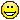 